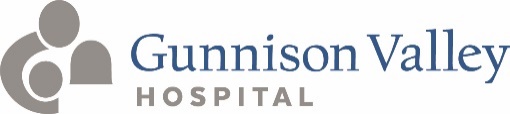     Gunnison Valley HospitalPatient Request for Health InformationPatient Information (Print Please)					COPY OF PHOTO ID REQUIREDWhat records do you want? (Check appropriate boxes below)Date(s) of Service ____/____/____ through ____/____/____            Discharge Summary            ER Records           Operative/ Procedure Reports          Billing Records            Test Results (X-Rays, Lab/ Pathology results)  Please specify: _____________________________________________________            Other (Immunizations Records, Medication lists)  Please specify: __________________________________________________How would you like your records delivered?             Paper                              Mail Delivery                             In-Person Pickup             Electronic (Email, USB, CD, Other)     Please specify ____________________________________________________________             Email: medicalrecords@gvhospital.orgWhere do you want the information sent? (Fill in boxes below):Gunnison Valley Hospital should provide my records to:          Self           Personal Representative (indicated below)Please print your name and sign below:Please return completed form toEspañol (Spanish)Gunnison Valley Hospital cumple con las leyes federales de derechos civiles aplicables y no discrimina por motivos de raza, color, nacionalidad, edad, discapacidad o sexo.  ATENCIÓN: si habla español, tiene a su disposición servicios gratuitos de asistencia lingüística.  Llame al 1-435-528-7246.繁體中文 (Chinese)Gunnison Valley Hospital遵守適用的聯邦民權法律規定，不因種族、膚色、民族血統、年齡、殘障或性別而歧視任何人。  注意：如果您使用繁體中文，您可以免費獲得語言援助服務。請致電 1-435-528-7246.Tiếng Việt (Vietnamese)Gunnison Valley Hospital tuân thủ luật dân quyền hiện hành của Liên bang và không phân biệt đối xử dựa trên chủng tộc, màu da, nguồn gốc quốc gia, độ tuổi, khuyết tật, hoặc giới tính.  CHÚ Ý:  Nếu bạn nói Tiếng Việt, có các dịch vụ hỗ trợ ngôn ngữ miễn phí dành cho bạn. Gọi số 1-435-528-7246.한국어 (Korean)Gunnison Valley Hospital 은(는) 관련 연방 공민권법을 준수하며 인종, 피부색, 출신 국가, 연령, 장애 또는 성별을 이유로 차별하지 않습니다.  주의:  한국어를 사용하시는 경우, 언어 지원 서비스를 무료로 이용하실 수 있습니다.  1-435-528-7246 번으로 전화해 주십시오.Diné Bizaad (Navajo)Gunnison Valley Hospital bik’ehgo h0ji[‘9n7g77 bidadeeti’7g77 W11shindoon t’11 1t’4 bil1’ashdla’ii bee b1 1dahaazt’i’7g77 bibee haz’32nii d00 doo ak’7j8’ nits1h1kees da d77 ninahj8’ a[‘33 dadine’4, dine’4 bik1g7 1t’eh7g77, bin11hai’7g77, nazhnit[‘ago da, 47 doodaii’ asdz1n7 d00 din4 1t’eh7g77.D77 baa ak0 n7n7zin: D77 saad bee y1n7[ti’go Diné Bizaad, saad bee 1k1’1n7da’1wo’d66’, t’11 jiik’eh, 47 n1 h0l=, koj8’ h0d77lnih 1-435-528-7246.नेपाली (Nepali)Gunnison Valley Hospital ले उपयुक्त संघीय अधिकारको व्यवस्थासँगै पालन गर्छ र वंश, रङ, राष्ट्रियता, उमेर, अपाङ्गता वा लिङ्गको आधारमा भेदभाव गर्दैनध्यान दिनुहोस्: तपार्इंले नेपाली बोल्नुहुन्छ भने तपार्इंको निम्ति भाषा सहायता सेवाहरू निःशुल्क रूपमा उपलब्ध छ । फोन गर्नुहोस् 1-435-528-7246.Tonga (Tongan)Gunnison Valley Hospital ‘oku nau muimui ki he ngaahi lao totonu ki he sivile ‘o e Fetulolo (Federal civil rights law) pea ‘oku ‘ikai ke nau faikehekehe’i (discriminate) makatu’unga he matakali, lanu, fonua ne tupu mei ai, ta’u, tisi’apiliti, pe fa’unga tangata.FAKATOKANGA’I:  Kapau ‘oku ke Lea-Fakatonga, ko e kau tokoni fakatonu lea ‘oku nau fai atu ha tokoni ta’etotongi, pea teke lava ‘o ma’u ia.  Telefoni mai 1-435-528-7246.Srpsko-hrvatski (Serbo-Croatian)Gunnison Valley Hospital pridržava se važećih saveznih zakona o građanskim pravima i ne pravi diskriminaciju po osnovu rase, boje kože, nacionalnog porijekla, godina starosti, invaliditeta ili pola.  OBAVJEŠTENJE:  Ako govorite srpsko-hrvatski, usluge jezičke pomoći dostupne su vam besplatno.  Nazovite 1-435-528-7246.Tagalog (Tagalog – Filipino)Sumusunod ang Gunnison Valley Hospital sa mga naaangkop na Pederal na batas sa karapatang sibil at hindi nandidiskrimina batay sa lahi, kulay, bansang pinagmulan, edad, kapansanan o kasarian.  PAUNAWA:  Kung nagsasalita ka ng Tagalog, maaari kang gumamit ng mga serbisyo ng tulong sa wika nang walang bayad.  Tumawag sa 1-435-528-7246.Deutsch (German)Gunnison Valley Hospital erfüllt geltenden bundesstaatliche Menschenrechtsgesetze und lehnt jegliche Diskriminierung aufgrund von Rasse, Hautfarbe, Herkunft, Alter, Behinderung oder Geschlecht abACHTUNG:  Wenn Sie Deutsch sprechen, stehen Ihnen kostenlos sprachliche Hilfsdienstleistungen zur Verfügung.  Rufnummer: 1-435-528-7246.Русский (Russian)Gunnison Valley Hospital соблюдает применимое федеральное законодательство в области гражданских прав и не допускает дискриминации по признакам расы, цвета кожи, национальной принадлежности, возраста, инвалидности или пола.  ВНИМАНИЕ:  Если вы говорите на русском языке, то вам доступны бесплатные услуги перевода.  Звоните 1-435-528-7246.العربية (Arabic)بقوانين الحقوق المدنية الفدرالية المعمول بها ولا يميز على أساس العرق أو اللون أ يلتزمGunnison Valley Hospital الأصل الوطني أو السن أو الإعاقة أو الجنس.  (رقم 435-528-7246 ملحوظة:  إذا كنت تتحدث اذكر اللغة، فإن خدمات المساعدة اللغوية تتوافر لك بالمجان.  اتصل برقم 1-ខ្មែរ (Cambodian)Gunnison Valley Hospital អនុវត្តតាមច្បាប់សិទ្ធិពលរដ្ឋនៃសហព័ន្ធដែលសមរម្យនិងមិនមានការរើសអើសលើមូលដ្ឋាន នៃពូជសាសន៍ ពណ៌សម្បុរ សញ្ជាតិដើម អាយុ ពិការភាព ឬភេទ។ ប្រយ័ត្ន៖  បើសិនជាអ្នកនិយាយ ភាសាខ្មែរ, សេវាជំនួយផ្នែកភាសា ដោយមិនគិតឈ្នួល គឺអាចមានសំរាប់បំរើអ្នក។  ចូរ ទូរស័ព្ទ 1-435-528-7246.Français (French)Gunnison Valley Hospital respecte les lois fédérales en vigueur relatives aux droits civiques et ne pratique aucune discrimination basée sur la race, la couleur de peau, l'origine nationale, l'âge, le sexe ou un handicap.  ATTENTION :  Si vous parlez français, des services d'aide linguistique vous sont proposés gratuitement. Appelez le 1-435-528-7246.日本語 (Japanese)Gunnison Valley Hospital は適用される連邦公民権法を遵守し、人種、肌の色、出身国、年齢、障害または性別に基づく差別をいたしません 注意事項：日本語を話される場合、無料の言語支援をご利用いただけます1-435-528-7246.Name at Time of Treatment (if different than above)Date of Birth (MM/DD/YYYY)Phone:Email (optional):Email (optional):Street Address:City:State:Zip:Recipient Name:Recipient Phone:Recipient Mailing Address:Recipient Email (if applicable)Name of Patient or Personal Representative (print)Relationship to patient (print)Signature of Patient or Personal RepresentativeDate/ TimeGunnison Valley Hospital                          PO Box 759Gunnison, UT 84634Email: medicalrecords@gvhospital.orgPhone: 435-528-7246Fax: 435-528-2191Gunnison Valley Hospital recognizes a patient’s right under HIPAA to access copies of his/her health information.Note: There may be a charge associated with processing a request and producing required records. Questions? For Office Use:Individual Name:Date:Request received by:Request fill by:MRN: 